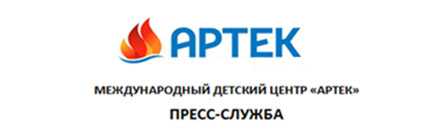                                                                              	ПРЕСС-РЕЛИЗПодарок ко Дню российской науки – артековцы продолжают делать научные открытия8 февраля 2018 г.Артековцы Валерия Саенко (г. Химки Московской области) и Артем Макаренко (г. Дедовск Московской области), принимавшие участие в сменах тематического партнера «Артека» Госкорпорации «Роскосмос», открыли в 2018 году еще один остров. Он образовался в результате таяния южного рукава ледника Вилькицкого на островах Новой земли, который юные ученые отследили по снимкам из космоса. Снимки с высоким разрешением, предоставленные артековцам «Роскосмосом», подтвердили образование нового острова.Первый свой остров близ Новой Земли артековцы Валерия Саенко и Дмитрий Ильин (г. Шумерля, Чувашия) открыли в 2016 году, находясь в «Артеке» на смене, посвященной 55-летию полета Юрия Гагарина в космос. Заявки на открытие были поданы в «Росреестр» и «Русское географическое общество». Ребята назвали остров «Хрустальный» – в честь любимого лагеря «Артека». Под руководством ученых из Института географии РАН и МГУ им. Ломоносова Артем Макаренко и Валерия Саенко продолжили наблюдения за таянием ледников по снимкам ДЗЗ (дистанционного зондирования земли). О своем новом открытии они рассказали во время ХII Всероссийских юношеских научных чтений им. С.П. Королева, прошедших в январе-феврале этого года в Самарском аэрокосмическом университете. А уже в мае 2018 года ребята сделают доклады на конференции молодых ученых-гляциологов в Институте Арктики и Антарктики в Санкт-Петербурге. Артековцы, побывавшие в сменах «Роскосмоса», посвятили свои научные проекты, исследованию загрязнений Черного и Каспийского морей, загрязнению Ладожского озера, нарушениям правил рыболовства во время путины на Сахалине, обнаружению месторождения сверхтвердых алмазов в Попигайской пойме, реконструкции Кимерийского вала на Керческом полуострове, исследованиям по истории ВОВ в Крыму, космической бизнес-разведке и другим темам. Все проекты сделаны на основе анализа снимков ДЗЗ. Научными лабораториями этого направления в «Артеке» руководил Алексей Кучейко, генеральный директор компании «Рисксат», оператора смен.Сейчас в «Артеке» проходит смена «Время детских открытий». В рамках смены юные исследователи примут участие в межпредметной олимпиаде «Дорогами открытий», конференции по защите исследовательских работ и проектов «Академия детских открытий», конкурсе интеллект-карт «Человек. Прогресс.2100». За смену дети пройдут 7 эксперементариумов по химии, физике, математике и будут изучать темы связанные с электричеством, звуком, светом. 12 сетевых образовательных модулей (СОМов) – междисциплинарных проектов – будут посвящены открытиям в географии, генетике, истории, биологии, географии, астрономии и литературе.В ближайших планах МДЦ «Артек» – большой совместный проект с новым тематическим партнером – НИЦ «Курчатовский институт». Образовательная программа партнера будет посвящена атомной теме в истории, химии, физике и геополитке.Пресс-служба «Артека»в Москве:+7 916 8042300,                          press.artek@primum.ru в Крыму:  +7 978 7340444,                          press@artek.orgАктуальные интернет-ресурсы «Артека»:Фотобанк                                                           http://artek.org/press-centr/foto-dlya-pressy/Youtube-канал:                                              www.youtube.com/c/artekrussiaSM-аккаунты:                                                 vk.com/artekrussia                                                                              www.facebook.com/artekrussia                                                                              www.instagram.com/artekrussia/